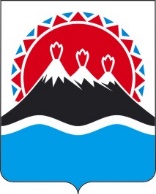 ПРОЕКТ П О С Т А Н О В Л Е Н И ЯРЕГИОНАЛЬНОЙ СЛУЖБЫ ПО ТАРИФАМ И ЦЕНАМ  КАМЧАТСКОГО КРАЯ                   г. Петропавловск-КамчатскийВ соответствии с Федеральным законом от 27.07.2010 № 190-ФЗ
«О теплоснабжении», постановлением Правительства Российской Федерации от 22.10.2012 № 1075 «О ценообразовании в сфере теплоснабжения», приказами ФСТ России от 13.06.2013 № 760-э «Об утверждении Методических указаний по расчету регулируемых цен (тарифов) в сфере теплоснабжения», от 07.06.2013
№ 163 «Об утверждении Регламента открытия дел об установлении регулируемых цен (тарифов) и отмене регулирования тарифов в сфере теплоснабжения», постановлением Правительства Камчатского края от 19.12.2008 № 424-П «Об утверждении Положения о Региональной службе по тарифам и ценам Камчатского края», протоколом Правления Региональной службы по тарифам и ценам Камчатского края от ХХ.ХХ.2021 № ХХПОСТАНОВЛЯЮ:1. Внести в приложение 2 к постановлению Региональной службы по тарифам и ценам Камчатского края от 30.11.2017 № 691 «Об установлении тарифов на тепловую энергию ООО «Колхоз Ударник» потребителям Карагинского муниципального района, на 2018 - 2022 годы» изменение, изложив его в редакции согласно приложению к настоящему постановлению. 2. Настоящее постановление вступает в силу со дня его официального опубликования.Приложение к постановлению Региональной службы по тарифам и ценам Камчатского краяот ХХ.ХХ.2021 № ХХ      «Приложение 2     к постановлению Региональной службыпо тарифам и ценам Камчатского края от 30.11.2017 № 691Экономически обоснованные тарифы на тепловую энергию, поставляемую ООО «Колхоз Ударник» потребителям сельского поселения «село Кострома» Карагинского муниципального района на 2018 - 2022 годы* Выделяется в целях реализации пункта 6 статьи 168 Налогового кодекса Российской Федерации (часть вторая)».[Дата регистрации]№[Номер документа]О внесении изменений в приложение 2 к постановлению Региональной службы по тарифам и ценам Камчатского края от 30.11.2017 № 691 «Об установлении тарифов на тепловую энергию ООО «Колхоз Ударник» потребителям Карагинского муниципального района, на 2018 - 2022 годы»Врио Руководителя[горизонтальный штамп подписи 1]В.А. Губинский№ п/пНаименование регулируемой организацииВид тарифаГод (период)ВодаОтборный пар давлениемОтборный пар давлениемОтборный пар давлениемОтборный пар давлениемОстрый и редуцированный пар№ п/пНаименование регулируемой организацииВид тарифаГод (период)Водаот 1,2 до 2,5 кг/см2от 2,5 до 7,0 кг/см2от 7,0 до 13,0 кг/см2свыше 13,0 кг/см2Острый и редуцированный пар1.Для потребителей, в случае отсутствия дифференциации тарифов по схеме подключенияДля потребителей, в случае отсутствия дифференциации тарифов по схеме подключенияДля потребителей, в случае отсутствия дифференциации тарифов по схеме подключенияДля потребителей, в случае отсутствия дифференциации тарифов по схеме подключенияДля потребителей, в случае отсутствия дифференциации тарифов по схеме подключенияДля потребителей, в случае отсутствия дифференциации тарифов по схеме подключенияДля потребителей, в случае отсутствия дифференциации тарифов по схеме подключенияДля потребителей, в случае отсутствия дифференциации тарифов по схеме подключенияДля потребителей, в случае отсутствия дифференциации тарифов по схеме подключения1.1ООО «Колхоз Ударник»одноставочный руб./Гкал20181.2ООО «Колхоз Ударник»одноставочный руб./Гкал01.01.2018 -30.06.20187547,971.3ООО «Колхоз Ударник»одноставочный руб./Гкал01.07.2018 -  31.12.20187810,411.4ООО «Колхоз Ударник»одноставочный руб./Гкал20191.5ООО «Колхоз Ударник»одноставочный руб./Гкал01.01.2019 -30.06.20197 148,841.6ООО «Колхоз Ударник»одноставочный руб./Гкал01.07.2019 -  31.12.20197 486,021.7ООО «Колхоз Ударник»одноставочный руб./Гкал20201.8ООО «Колхоз Ударник»одноставочный руб./Гкал01.01.2020-30.06.20207 486,021.9ООО «Колхоз Ударник»одноставочный руб./Гкал01.07.2020 -  31.12.20207 990,291.10ООО «Колхоз Ударник»одноставочный руб./Гкал20211.11ООО «Колхоз Ударник»одноставочный руб./Гкал01.01.2021-30.06.20217 990,291.12ООО «Колхоз Ударник»одноставочный руб./Гкал01.07.2021 -  31.12.20218 589,041.13ООО «Колхоз Ударник»одноставочный руб./Гкал20221.14ООО «Колхоз Ударник»одноставочный руб./Гкал01.01.2022-30.06.20228 589,041.15ООО «Колхоз Ударник»одноставочный руб./Гкал01.07.2022 -  31.12.20229 370,17ООО «Колхоз Ударник»двухставочныйХХХХХХХООО «Колхоз Ударник»ставка за тепловую энергию, руб./ГкалООО «Колхоз Ударник»ставка за содержание тепловой мощности, тыс.руб./Гкал/ч в мес.ООО «Колхоз Ударник»Население (тарифы указываются с учетом НДС)*Население (тарифы указываются с учетом НДС)*Население (тарифы указываются с учетом НДС)*Население (тарифы указываются с учетом НДС)*Население (тарифы указываются с учетом НДС)*Население (тарифы указываются с учетом НДС)*Население (тарифы указываются с учетом НДС)*Население (тарифы указываются с учетом НДС)*1.16ООО «Колхоз Ударник»одноставочный руб./Гкал20181.17ООО «Колхоз Ударник»одноставочный руб./Гкал01.01.2018 -30.06.20187 547,971.18ООО «Колхоз Ударник»одноставочный руб./Гкал01.07.2018 -  31.12.20187 810,411.19ООО «Колхоз Ударник»одноставочный руб./Гкал20191.20ООО «Колхоз Ударник»одноставочный руб./Гкал01.01.2019 -30.06.20198 578,611.21ООО «Колхоз Ударник»одноставочный руб./Гкал01.07.2019 -  31.12.20198 983,221.22ООО «Колхоз Ударник»одноставочный руб./Гкал20201.23ООО «Колхоз Ударник»одноставочный руб./Гкал01.01.2020-30.06.20208 983,221.24ООО «Колхоз Ударник»одноставочный руб./Гкал01.07.2020 -  31.12.20209 588,351.25ООО «Колхоз Ударник»одноставочный руб./Гкал20211.26ООО «Колхоз Ударник»одноставочный руб./Гкал01.01.2021-30.06.20219 588,351.27ООО «Колхоз Ударник»одноставочный руб./Гкал01.07.2021 -  31.12.202110 306,851.28ООО «Колхоз Ударник»одноставочный руб./Гкал20221.29ООО «Колхоз Ударник»одноставочный руб./Гкал01.01.2022-30.06.202210 306,851.30ООО «Колхоз Ударник»одноставочный руб./Гкал01.07.2022 -  31.12.202211 244,20ООО «Колхоз Ударник»двухставочныйХХХХХХХООО «Колхоз Ударник»ставка за тепловую энергию, руб./ГкалООО «Колхоз Ударник»ставка за содержание тепловой мощности, тыс.руб./Гкал/ч в мес.